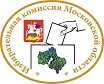 Московская областьТЕРРИТОРИАЛЬНАЯ ИЗБИРАТЕЛЬНАЯ КОМИССИЯ ГОРОДА РЕУТОВР Е Ш Е Н И Еот 09.12.2022 № 71 /18О назначении председателей участковых избирательных комиссий избирательных участков № 1740, №№ 3648-3652на территории городского округа Реутов Московской областиВ соответствии с пунктом 7 статьи 28 Федерального закона «Об основных гарантиях избирательных прав и права на участие в референдуме граждан Российской Федерации», на основании решения Территориальной избирательной комиссии города Реутов от 09.12.2022 № 70/18 «О формировании участковых избирательных комиссий избирательных участков № 1740, №№ 3648-3652», рассмотрев предложения по кандидатурам для назначения председателями участковых избирательных комиссий, Территориальная избирательная комиссия города Реутов РЕШИЛА:1. Назначить председателями участковых избирательных комиссий избирательных участков № 1740, №№ 3648-3652 членов участковых избирательных комиссий с правом решающего голоса согласно прилагаемому списку. (Прилагается)2.  Председателям участковых избирательных комиссий, назначенным настоящим решением, созвать первые заседания не позднее чем на пятнадцатый день после вынесения решения о назначении ее членов с правом решающего голоса, но не ранее дня истечения срока полномочий комиссии предыдущего состава3.  Направить настоящее решение в Избирательную комиссию Московской области.4. Направить копию настоящего решения в соответствующие участковые избирательные комиссии.5. Опубликовать настоящее решение в газете «ПроРеутов», сетевом издании «Вестник Избирательной комиссии Московской области» и на официальном сайте органов местного самоуправления городского округа Реутов в информационно-телекоммуникационной сети «Интернет».6. Контроль за выполнение настоящего решения возложить на председателя территориальной избирательной комиссии города Реутов О.А. Укропову.Председатель территориальнойизбирательной комиссиигорода Реутов		                                                               О.А. УкроповаСекретарь территориальнойизбирательной комиссиигорода Реутов		                                                                 Н.Ю. Филатова  Приложение к решению Территориальной избирательной комиссии города Реутовот 09.12.2022 № 71 /18Список председателей участковых избирательных комиссий избирательных участков № 1740, №№ 3648-3652на территории городского округа Реутов Московской области№ п/п№ избирательного участкаФИО1№ 1740 Майорова Анна Валерьевна2№ 3648 Ковалева Наталья Николаевна3№ 3649 Чистякова Надежда Вячеславовна4№ 3650 Ковальчук Мария Дмитриевна5№ 3651 Кузнецова Светлана Юрьевна6№ 3652 Тихонова Ольга Юрьевна